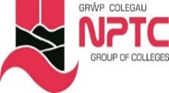                       Lee Stafford Academy  of  Hairdressing, Barbering and Applied Therapies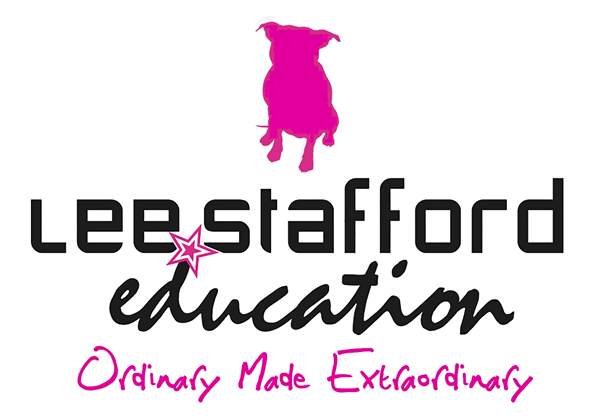 VTCT Level 1 Diploma in an Introduction to the Hair and Beauty Sector.LIST OF UNITS:UV10343: Introduction to the Hair and Beauty Sector.UV10344: Presenting a professional image in the salon.UV30341: Hair Plaiting.UV30336: Shampoo and conditioning.UV30339: Basic make-up application.UV30333: Nail art application.UV10479: Create a hair and beauty image.UV10480: Colour hair using temporary colour.UV10416: Providing basic manicure treatment.      11. UV10417: Providing basic pedicure treatment.12. UV1030338: Styling women’s hair13. UV30335: Skin care